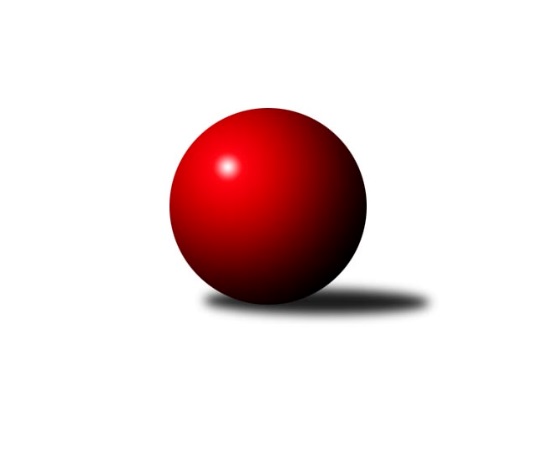 Č.9Ročník 2023/2024	12.5.2024 OP Tábor 2023/2024Statistika 9. kolaTabulka družstev:		družstvo	záp	výh	rem	proh	skore	sety	průměr	body	plné	dorážka	chyby	1.	Loko Tábor C	9	8	0	1	38.5 : 15.5 	(48.0 : 24.0)	1620	16	1143	477	40.8	2.	KK Hilton C	9	6	1	2	37.0 : 17.0 	(42.5 : 29.5)	1509	13	1073	436	46.1	3.	So. Chýnov B	9	6	0	3	37.5 : 16.5 	(49.0 : 23.0)	1653	12	1154	499	31.6	4.	Sp. Soběslav B	9	3	0	6	18.0 : 36.0 	(26.0 : 46.0)	1443	6	1049	393	57.6	5.	So. Chotoviny D	9	2	0	7	18.0 : 36.0 	(26.5 : 45.5)	1483	4	1080	403	55.6	6.	Loko Tábor D	9	1	1	7	13.0 : 41.0 	(24.0 : 48.0)	1367	3	1010	357	69.7Tabulka doma:		družstvo	záp	výh	rem	proh	skore	sety	průměr	body	maximum	minimum	1.	KK Hilton C	5	4	0	1	24.0 : 6.0 	(27.5 : 12.5)	1579	8	1667	1491	2.	So. Chýnov B	5	4	0	1	23.5 : 6.5 	(30.0 : 10.0)	1704	8	1730	1674	3.	Loko Tábor C	4	3	0	1	15.0 : 9.0 	(21.0 : 11.0)	1653	6	1733	1570	4.	Sp. Soběslav B	5	2	0	3	12.0 : 18.0 	(16.5 : 23.5)	1331	4	1401	1276	5.	Loko Tábor D	4	0	1	3	5.0 : 19.0 	(11.5 : 20.5)	1429	1	1509	1371	6.	So. Chotoviny D	4	0	0	4	4.0 : 20.0 	(10.5 : 21.5)	1487	0	1523	1396Tabulka venku:		družstvo	záp	výh	rem	proh	skore	sety	průměr	body	maximum	minimum	1.	Loko Tábor C	5	5	0	0	23.5 : 6.5 	(27.0 : 13.0)	1605	10	1722	1470	2.	KK Hilton C	4	2	1	1	13.0 : 11.0 	(15.0 : 17.0)	1492	5	1540	1365	3.	So. Chýnov B	4	2	0	2	14.0 : 10.0 	(19.0 : 13.0)	1641	4	1684	1536	4.	So. Chotoviny D	5	2	0	3	14.0 : 16.0 	(16.0 : 24.0)	1482	4	1587	1279	5.	Sp. Soběslav B	4	1	0	3	6.0 : 18.0 	(9.5 : 22.5)	1480	2	1540	1409	6.	Loko Tábor D	5	1	0	4	8.0 : 22.0 	(12.5 : 27.5)	1378	2	1502	1247Tabulka podzimní části:		družstvo	záp	výh	rem	proh	skore	sety	průměr	body	doma	venku	1.	Loko Tábor C	9	8	0	1	38.5 : 15.5 	(48.0 : 24.0)	1620	16 	3 	0 	1 	5 	0 	0	2.	KK Hilton C	9	6	1	2	37.0 : 17.0 	(42.5 : 29.5)	1509	13 	4 	0 	1 	2 	1 	1	3.	So. Chýnov B	9	6	0	3	37.5 : 16.5 	(49.0 : 23.0)	1653	12 	4 	0 	1 	2 	0 	2	4.	Sp. Soběslav B	9	3	0	6	18.0 : 36.0 	(26.0 : 46.0)	1443	6 	2 	0 	3 	1 	0 	3	5.	So. Chotoviny D	9	2	0	7	18.0 : 36.0 	(26.5 : 45.5)	1483	4 	0 	0 	4 	2 	0 	3	6.	Loko Tábor D	9	1	1	7	13.0 : 41.0 	(24.0 : 48.0)	1367	3 	0 	1 	3 	1 	0 	4Tabulka jarní části:		družstvo	záp	výh	rem	proh	skore	sety	průměr	body	doma	venku	1.	So. Chýnov B	0	0	0	0	0.0 : 0.0 	(0.0 : 0.0)	0	0 	0 	0 	0 	0 	0 	0 	2.	KK Hilton C	0	0	0	0	0.0 : 0.0 	(0.0 : 0.0)	0	0 	0 	0 	0 	0 	0 	0 	3.	Loko Tábor D	0	0	0	0	0.0 : 0.0 	(0.0 : 0.0)	0	0 	0 	0 	0 	0 	0 	0 	4.	Loko Tábor C	0	0	0	0	0.0 : 0.0 	(0.0 : 0.0)	0	0 	0 	0 	0 	0 	0 	0 	5.	So. Chotoviny D	0	0	0	0	0.0 : 0.0 	(0.0 : 0.0)	0	0 	0 	0 	0 	0 	0 	0 	6.	Sp. Soběslav B	0	0	0	0	0.0 : 0.0 	(0.0 : 0.0)	0	0 	0 	0 	0 	0 	0 	0 Zisk bodů pro družstvo:		jméno hráče	družstvo	body	zápasy	v %	dílčí body	sety	v %	1.	Stanislav Ťoupal 	KK Hilton C 	7	/	7	(100%)	11	/	14	(79%)	2.	Radim Mareš 	So. Chýnov B 	7	/	8	(88%)	13	/	16	(81%)	3.	Kateřina Křemenová 	So. Chotoviny D 	6	/	9	(67%)	11	/	18	(61%)	4.	Vlastimil Novák 	So. Chýnov B 	5.5	/	9	(61%)	11	/	18	(61%)	5.	Jiří Vitha 	KK Hilton C 	5	/	5	(100%)	9	/	10	(90%)	6.	Viktorie Lojdová 	Loko Tábor D 	4	/	4	(100%)	6	/	8	(75%)	7.	Věra Návarová 	So. Chýnov B 	4	/	5	(80%)	6	/	10	(60%)	8.	Barbora Dvořáková 	Loko Tábor C 	4	/	6	(67%)	8	/	12	(67%)	9.	David Dvořák 	Loko Tábor C 	4	/	6	(67%)	7.5	/	12	(63%)	10.	Zdeněk Zeman 	Loko Tábor C 	4	/	6	(67%)	6.5	/	12	(54%)	11.	Vendula Burdová 	So. Chýnov B 	4	/	7	(57%)	8	/	14	(57%)	12.	Vojtěch Křivan 	Sp. Soběslav B 	4	/	8	(50%)	6	/	16	(38%)	13.	Monika Havránková 	Loko Tábor D 	4	/	9	(44%)	8.5	/	18	(47%)	14.	Lucie Lišková 	So. Chotoviny D 	4	/	9	(44%)	6.5	/	18	(36%)	15.	Ladislav Maroušek 	KK Hilton C 	3	/	3	(100%)	4	/	6	(67%)	16.	Josef Macháček 	Loko Tábor C 	3	/	4	(75%)	6	/	8	(75%)	17.	Karolína Roubková 	So. Chýnov B 	3	/	5	(60%)	7	/	10	(70%)	18.	Jan Krákora 	KK Hilton C 	3	/	5	(60%)	7	/	10	(70%)	19.	Zdeněk Fiala 	So. Chotoviny D 	3	/	9	(33%)	6	/	18	(33%)	20.	Zdeněk Samec 	Loko Tábor C 	2.5	/	3	(83%)	5	/	6	(83%)	21.	Jana Křivanová 	Sp. Soběslav B 	2	/	4	(50%)	3	/	8	(38%)	22.	Ctibor Cabadaj 	Loko Tábor C 	2	/	5	(40%)	7	/	10	(70%)	23.	Vladimír Křivan 	Sp. Soběslav B 	2	/	5	(40%)	3.5	/	10	(35%)	24.	Jarmil Kylar 	KK Hilton C 	2	/	5	(40%)	3	/	10	(30%)	25.	Miroslav Kovač 	KK Hilton C 	2	/	6	(33%)	7	/	12	(58%)	26.	Pavlína Fürbacherová 	Loko Tábor D 	2	/	8	(25%)	7	/	16	(44%)	27.	Jiří Šalát 	So. Chýnov B 	1	/	1	(100%)	2	/	2	(100%)	28.	Dominik Smutný 	Loko Tábor C 	1	/	1	(100%)	2	/	2	(100%)	29.	Irena Dlouhá 	Loko Tábor D 	1	/	1	(100%)	1	/	2	(50%)	30.	Josef Schleiss 	Sp. Soběslav B 	1	/	2	(50%)	3	/	4	(75%)	31.	Jana Votrubová 	Sp. Soběslav B 	1	/	2	(50%)	1	/	4	(25%)	32.	Zdeněk Vít 	Loko Tábor C 	1	/	3	(33%)	4	/	6	(67%)	33.	Zdeněk Pech 	KK Hilton C 	1	/	4	(25%)	1.5	/	8	(19%)	34.	Pavel Reichel 	Sp. Soběslav B 	1	/	7	(14%)	5	/	14	(36%)	35.	František Orel 	So. Chotoviny D 	1	/	9	(11%)	3	/	18	(17%)	36.	Václav Gabriel 	KK Hilton C 	0	/	1	(0%)	0	/	2	(0%)	37.	Kateřina Smolíková 	Sp. Soběslav B 	0	/	5	(0%)	1.5	/	10	(15%)	38.	Martina Sedláčková 	Loko Tábor D 	0	/	7	(0%)	1	/	14	(7%)	39.	Pavla Krejčová 	Loko Tábor D 	0	/	7	(0%)	0.5	/	14	(4%)Průměry na kuželnách:		kuželna	průměr	plné	dorážka	chyby	výkon na hráče	1.	TJ Sokol Chýnov, 1-2	1618	1156	461	42.9	(404.7)	2.	Sezimovo Ústí, 1-2	1546	1095	450	47.2	(386.6)	3.	Tábor, 1-4	1541	1099	441	51.6	(385.3)	4.	TJ Sokol Chotoviny, 1-4	1540	1107	433	51.8	(385.2)	5.	Soběslav, 1-2	1355	991	363	57.0	(338.8)Nejlepší výkony na kuželnách:TJ Sokol Chýnov, 1-2So. Chýnov B	1730	3. kolo	Věra Návarová 	So. Chýnov B	474	1. koloLoko Tábor C	1722	7. kolo	Radim Mareš 	So. Chýnov B	469	9. koloSo. Chýnov B	1715	9. kolo	Radim Mareš 	So. Chýnov B	463	3. koloSo. Chýnov B	1702	1. kolo	Radim Mareš 	So. Chýnov B	443	7. koloSo. Chýnov B	1698	5. kolo	Vendula Burdová 	So. Chýnov B	443	3. koloSo. Chýnov B	1674	7. kolo	Ctibor Cabadaj 	Loko Tábor C	441	7. koloSo. Chotoviny D	1577	9. kolo	Vendula Burdová 	So. Chýnov B	439	9. koloKK Hilton C	1540	3. kolo	Zdeněk Zeman 	Loko Tábor C	438	7. koloSp. Soběslav B	1527	1. kolo	Jiří Šalát 	So. Chýnov B	435	5. koloLoko Tábor D	1301	5. kolo	Karolína Roubková 	So. Chýnov B	433	1. koloSezimovo Ústí, 1-2KK Hilton C	1667	8. kolo	Stanislav Ťoupal 	KK Hilton C	476	1. koloSo. Chýnov B	1658	8. kolo	Jiří Vitha 	KK Hilton C	446	8. koloLoko Tábor C	1616	5. kolo	Zdeněk Zeman 	Loko Tábor C	435	5. koloKK Hilton C	1615	4. kolo	Vlastimil Novák 	So. Chýnov B	433	8. koloKK Hilton C	1579	1. kolo	Stanislav Ťoupal 	KK Hilton C	432	8. koloKK Hilton C	1541	2. kolo	Jiří Vitha 	KK Hilton C	427	4. koloSo. Chotoviny D	1515	2. kolo	Stanislav Ťoupal 	KK Hilton C	427	2. koloKK Hilton C	1491	5. kolo	Ladislav Maroušek 	KK Hilton C	422	8. koloSp. Soběslav B	1439	4. kolo	Radim Mareš 	So. Chýnov B	421	8. koloLoko Tábor D	1341	1. kolo	Barbora Dvořáková 	Loko Tábor C	420	5. koloTábor, 1-4Loko Tábor C	1733	2. kolo	Zdeněk Zeman 	Loko Tábor C	493	8. koloLoko Tábor C	1725	8. kolo	Radim Mareš 	So. Chýnov B	486	2. koloSo. Chýnov B	1684	2. kolo	Zdeněk Zeman 	Loko Tábor C	465	2. koloSo. Chotoviny D	1587	6. kolo	Barbora Dvořáková 	Loko Tábor C	463	8. koloLoko Tábor C	1585	9. kolo	David Dvořák 	Loko Tábor C	443	2. koloLoko Tábor C	1570	6. kolo	Stanislav Ťoupal 	KK Hilton C	434	6. koloLoko Tábor C	1559	4. kolo	Zdeněk Samec 	Loko Tábor C	434	2. koloSp. Soběslav B	1540	8. kolo	Monika Havránková 	Loko Tábor D	423	2. koloSo. Chotoviny D	1527	8. kolo	Viktorie Lojdová 	Loko Tábor D	423	4. koloKK Hilton C	1521	6. kolo	Kateřina Křemenová 	So. Chotoviny D	422	8. koloTJ Sokol Chotoviny, 1-4So. Chýnov B	1684	4. kolo	Radim Mareš 	So. Chýnov B	477	4. koloLoko Tábor C	1657	1. kolo	Zdeněk Samec 	Loko Tábor C	450	1. koloKK Hilton C	1540	7. kolo	Jiří Vitha 	KK Hilton C	435	7. koloSo. Chotoviny D	1523	4. kolo	Stanislav Ťoupal 	KK Hilton C	424	7. koloSo. Chotoviny D	1522	1. kolo	David Dvořák 	Loko Tábor C	416	1. koloSo. Chotoviny D	1505	7. kolo	Vlastimil Novák 	So. Chýnov B	405	4. koloLoko Tábor D	1500	3. kolo	Lucie Lišková 	So. Chotoviny D	404	1. koloSo. Chotoviny D	1396	3. kolo	Věra Návarová 	So. Chýnov B	404	4. kolo		. kolo	Kateřina Křemenová 	So. Chotoviny D	403	1. kolo		. kolo	Kateřina Křemenová 	So. Chotoviny D	400	7. koloSoběslav, 1-2So. Chýnov B	1536	6. kolo	Zdeněk Zeman 	Loko Tábor C	409	3. koloLoko Tábor C	1470	3. kolo	Vlastimil Novák 	So. Chýnov B	402	6. koloSp. Soběslav B	1401	6. kolo	Jiří Šalát 	So. Chýnov B	398	6. koloSp. Soběslav B	1373	5. kolo	Radim Mareš 	So. Chýnov B	395	6. koloKK Hilton C	1365	9. kolo	Ctibor Cabadaj 	Loko Tábor C	374	3. koloSp. Soběslav B	1326	9. kolo	Pavel Reichel 	Sp. Soběslav B	369	6. koloSo. Chotoviny D	1279	5. kolo	Viktorie Lojdová 	Loko Tábor D	362	7. koloSp. Soběslav B	1278	3. kolo	Josef Schleiss 	Sp. Soběslav B	360	5. koloSp. Soběslav B	1276	7. kolo	Jan Krákora 	KK Hilton C	358	9. koloLoko Tábor D	1247	7. kolo	Pavel Reichel 	Sp. Soběslav B	353	3. koloČetnost výsledků:	6.0 : 0.0	6x	5.0 : 1.0	4x	4.0 : 2.0	3x	3.0 : 3.0	1x	2.0 : 4.0	2x	1.5 : 4.5	1x	1.0 : 5.0	7x	0.0 : 6.0	3x